Cameron Park Community Services District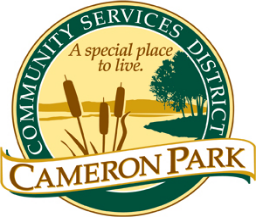 2502 Country Club DriveCameron Park, CA 95682	Covenants, Conditions & Restrictions (CC&R) Committee MeetingMonday, October 3rd, 20225:30 p.m.Cameron Park Community Center – Social Room2502 Country Club DriveCameron Park, CA 95682HYBRID TELECONFERENCE TEAMS MEETING LINKhttps://teams.microsoft.com/l/meetup-join/19%3ameeting_MTY4Y2EzMzctNDYxNS00OGJiLTlhOWItNzdlYjgwY2JlM2Ex%40thread.v2/0?context=%7b%22Tid%22%3a%227546519e-2cd5-4e2c-bed5-ac3d46eec8ff%22%2c%22Oid%22%3a%224f4c82c7-da83-408c-81ac-1e0e85add9b4%22%7d Conformed AgendaMembers: Chair, Kelly Kantola (KK) V. Chair, Director Ellie Wooten (EW) Candace Hill-Calvert (CHC), Tim Israel (TI), Director Eric Aiston (EA), Alternate: Monique Scobey (MS), Bob Dutta (BD)Staff:  General Manager André Pichly, CC&R Compliance Officer Jim MogCALL TO ORDER	 - 5:36 PMROLL CALL – KK/CHC/TI/EA/BD Present – EW AbsentPublic testimony will be received on each agenda item as it is called. Principal party on each side of an issue is allocated 10 minutes to speak, individual comments are limited to 3 minutes except with the consent of the Committee; individuals shall be allowed to speak on an item only once. Members of the audience are asked to volunteer their name before addressing the Committee.  The Committee reserves the right to waive said rules by a majority vote.APPROVAL OF AGENDA - Approved: 5-0APPROVAL OF CONFORMED AGENDA - Approved with correction that TI was absent, and BD was present. 5-0a. Conformed Agenda – CC&R Meeting – September 19, 2022OPEN FORUM Members of the public may speak on any item not on the agenda that falls within the responsibilities of the Committee.DEPARTMENT MATTERSMonthly Staff ReportOpen Violations, CC&R Violation Manager Case Detail Report (written report)Total Cases Open = 48Initial Notices – 18Referred to Legal – 0Pre-Legal Notices – 2Pre-legal cases going to legal after notice: CCR21-1055 and CCR21-1041Final Notices – 5Referred to Outside Agency – 1Courtesy Notices – 22Prior Month’s Cleared Cases – 14Prior Month’s New Cases - 7Architectural Review Projects – Period – August 2022Projects Reviewed – 11Approved – 11       Summary of ARC Projects:Roofs – 6Solar – 1Tree Removals – 1Fences – 0New Home Const. – 1ADU/JADU – 0Swimming Pool – 0Exterior House Paint – 0Landscape – 0Deck – 0Exterior Renovation – 0Siding Replacement – 0Detached Garage - 23. Review and Provide DecisionPre-Legal request transmittal for:3051 Braemer Dr. – Cameron Valley Estates #3 – Improperly Stored Boat (Attachment 3a. Field Report) – Carried over from 9.19.22 meeting – 9.29.22 update, Violation has been corrected.4. Staff Updates Neighborhood Campaign Update (oral, J. Mog)Next campaign, Highlands 1 & 3.5. Items for Future CC&R Committee Agendas - Request by TI to research restrictions for vacation rentals.- Request by EA to research at what point does the CC&R department become involved with Residential      Project Development.6. Items to take to the Board of Directors - NoneMATTERS TO AND FROM COMMITTEE MEMBERS & STAFFWebsite return receipt for CC&R complaints – Oral – Andre PichlyADJOURNMENT – 5:58 PMConformed Agenda Prepared by:			Conformed Agenda Approved by:___________________________________		___________________________________Jim Mog						Kelly Kantola, ChairCC&R Compliance Officer				CC&R Committee